Publicado en Barcelona el 12/08/2022 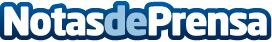 Schneider Electric y Panasonic se asocian para que el futuro de la calefacción residencial sea inteligente y sosteniblePara hacer frente a la crisis global del cambio climático es necesario ahorrar energía y hacer que los hogares del futuro sean inteligentes y sostenibles. Drayton by Schneider Electric, una marca asociada de Schneider Electric, se ha asociado con PanasonicDatos de contacto:NOELIA IGLESIAS935228630Nota de prensa publicada en: https://www.notasdeprensa.es/schneider-electric-y-panasonic-se-asocian-para Categorias: Ecología Hogar Sostenibilidad Innovación Tecnológica Sector Energético http://www.notasdeprensa.es